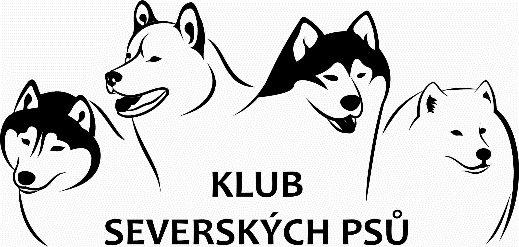 PÁNSKÉ VELIKOSTI / Man sizesDÁMSKÉ VELIKOSTI / women sizesVelikostSizeObvod hrudi (cm)Chest (cm)Obvod pasu (cm)Waist (cm)Délka paže (cm)Arm length (cm)Výška postavy (cm)Body height (cm)XS90-9478-8258-60160-165S94-9882-8660-62165-175M98-10286-9062-64170-180L102-10690-9464-66175-185XL106-11094-9866-68180-185XXL110-11498-10268-70185-1953XL114-118102-10670-72190-195VelikostsizeObvod hrudi (cm)Chest (cm)Obvod pasu (cm)Waist (cm)Délka paže (cm)Arm lenght (cm)Výška postavy (cm)Body height (cm)XS78-8260-6458-60158-165S82-8664-6860-62160-168M86-9068-7261-63164-172L90-9472-7662-64168-176XL94-9876-8063-65172-180